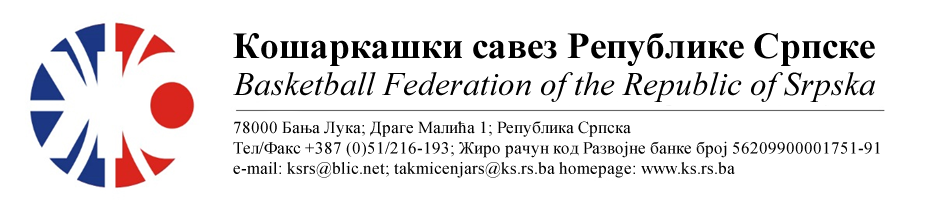 БИЛТЕНПРВЕНСТВО РС ЗА МЛАЂЕ КАТЕГОРИЈЕТакмичарска сезона 2022/2023ЈУНИОРИ½ финале ПКС Бијељина  - ПКС Романија ХерцеговинаТабела:* УТ – Број одиграних утакмица, ПОБ – Број остварених побједа, ПОР – Број пораза, КПО – Бројпостигнутих поена, КПР – Број примљених поена, КР – Кош разлика, БОД – Број Бодова.ОДЛУКЕ :Све одигране утакмице региструју се постигнутим резултатом.Кажњава се КК Леотар са..........................................................30 КМ.                                          -због досуђене ТГ клупи екипе(Тачка 11.2.4.3 Пропозиција, веза Тачка 11.4)Кажњава се ОКК Дрина Принцип са.........................................15 КМ-због досуђене ТГ играчу Братић И.(Тачка 11.2.4.1 Пропозиција, веза Тачка 11.4)Кажњава се КК Јахорина са....................................................450 КМ-због одустајања од такмичења(Тачка 11.2.4.20 Пропозиција, веза Тачка 11.4)ОСТАЛА САОПШТЕЊА :Изречене новчане казне уплатити одмах, а најкасније у року од 5 (пет) дана од правоснажности одлука (Тачка 11.5. Пропозиција такмичења).Пласман на финални турнир обезбиједили су OKK Дрина Принцип и КК Радник БНБ           Комесар турнира						Комесар за такмичење	Јашић Бранко						Миодраг Ивановић, с.р.Број утакмице:
01КК „ЛЕОТАР“ОКК „ДРИНА ПРИНЦИП“6795Број утакмице:
01Резултат по четвртинама:(07:25, 24:25, 27:25, 09:20)(07:25, 24:25, 27:25, 09:20)(07:25, 24:25, 27:25, 09:20)Делегат:   Јашић Б.Делегат:   Јашић Б.Делегат:   Јашић Б.Делегат:   Јашић Б.Судије:    Боровина М., Мајсторовић Г., Домазет Н.Судије:    Боровина М., Мајсторовић Г., Домазет Н.Судије:    Боровина М., Мајсторовић Г., Домазет Н.Судије:    Боровина М., Мајсторовић Г., Домазет Н.ПРИМЈЕДБЕ:  Досуђена ТГ играчу гостујуће екипе Братић Игор због приговораОстало без примједбиПРИМЈЕДБЕ:  Досуђена ТГ играчу гостујуће екипе Братић Игор због приговораОстало без примједбиПРИМЈЕДБЕ:  Досуђена ТГ играчу гостујуће екипе Братић Игор због приговораОстало без примједбиПРИМЈЕДБЕ:  Досуђена ТГ играчу гостујуће екипе Братић Игор због приговораОстало без примједбиБрој утакмице:
02КК „РАДНИК БНБ“КК „ЛЕОТАР“8667Број утакмице:
02Резултат по четвртинама:(25:13, 25:12, 22:28, 14:14)(25:13, 25:12, 22:28, 14:14)(25:13, 25:12, 22:28, 14:14)Делегат:   Јашић Б.  Делегат:   Јашић Б.  Делегат:   Јашић Б.  Делегат:   Јашић Б.  Судије:  Боровина М., Мајсторовић Г., Домазет Н.Судије:  Боровина М., Мајсторовић Г., Домазет Н.Судије:  Боровина М., Мајсторовић Г., Домазет Н.Судије:  Боровина М., Мајсторовић Г., Домазет Н.ПРИМЈЕДБЕ:Досуђена ТГ клупи гостујуће екипе због неспортске реакцијеОстало без примједби ПРИМЈЕДБЕ:Досуђена ТГ клупи гостујуће екипе због неспортске реакцијеОстало без примједби ПРИМЈЕДБЕ:Досуђена ТГ клупи гостујуће екипе због неспортске реакцијеОстало без примједби ПРИМЈЕДБЕ:Досуђена ТГ клупи гостујуће екипе због неспортске реакцијеОстало без примједби Број утакмице:
03ОКК „ДРИНА ПРИНЦИП“КК „РАДНИК БНБ“7869Број утакмице:
03Резултат по четвртинама:(24:18, 24:24, 14:15, 16:12)(24:18, 24:24, 14:15, 16:12)(24:18, 24:24, 14:15, 16:12)Делегат:    Јашић Б.Делегат:    Јашић Б.Делегат:    Јашић Б.Делегат:    Јашић Б.Судије: Боровина М., Мајсторовић Г., Домазет Н.Судије: Боровина М., Мајсторовић Г., Домазет Н.Судије: Боровина М., Мајсторовић Г., Домазет Н.Судије: Боровина М., Мајсторовић Г., Домазет Н.ПРИМЈЕДБЕ:Без примједби.ПРИМЈЕДБЕ:Без примједби.ПРИМЈЕДБЕ:Без примједби.ПРИМЈЕДБЕ:Без примједби.ЕКИПАУТПОБПОРКПОКПРКРБОД1ОКК „ДРИНА ПРИНЦИП“220173136+3742КК „РАДНИК БНБ“211155145+1033КК „ЛЕОТАР“202134181-472